………………………………………..
Data i miejsce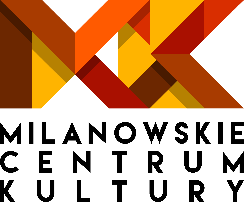 
MiniGranty Milanowskiego Centrum Kultury - edycja internetowa
WNIOSEK1. Tytuł projektu:
2. Termin realizacji projektu:
3. Imię i nazwisko lub nazwa wnioskodawcy lub wnioskodawców oraz wiek:4. Imię i nazwisko opiekuna Wnioskodawcy (wymagane jeżeli Wnioskodawca nie ukończył 18
roku życia):5. Realizacja projektu:
a) Samodzielna
b) grupowa
6. Dane kontaktowe:7. Priorytety projektu (zaznacz lub wpisz główny cel projektu):
a) upowszechnianiem kultury przez przygotowanie i realizację wydarzeń artystycznych; 
b) wirtualną wystawą autorską / prezentacja warsztatu artystycznego; 
c) edukacją kulturalną i artystyczną;
d) promowaniem wartości, historii i tradycji;
e) przygotowanie i realizacją aktywności sportowych;
f) Inne: …………………………………………………………………………………………….…………………
8.  Syntetyczny opis projektu (Na czym polega, dlaczego jest on potrzebny? Jakie potrzeby zaspokaja lub jakie problemy rozwiązuje?):9. Cele projektu10. Do jakiej grupy odbiorców projekt będzie skierowany?
11. Gdzie byłby opublikowany?
12. Jakie działania (czynności) zostaną podjęte w trakcie jego realizacji?
13. Harmonogram projektu (kolejność i daty planowanych działań):
14. Kosztorys (planowane wydatki w ramach realizacji  projektu, tym środki trwałe)
15. Doświadczenie osoby realizującej projekt:
16. Co będzie potrzebne do realizacji projektu:
Oświadczam(y), że wszystkie podane w niniejszym wniosku oraz załączniku informacje są zgodne z
aktualnym stanem prawnym i faktycznym. Wysłanie niniejszej karty zgłoszeniowej jest jednoznaczne z akceptacją regulaminu oraz wyrażeniem poniższej zgody na przetwarzanie danych osobowych.ZGODAna przetwarzanie danych osobowych na podstawie art. 6 ust. 1 lit. a rozporządzeniaParlamentu Europejskiego i Rady (UE) 2016/679 z dnia 27 kwietnia 2016 r. w sprawieochrony osób fizycznych w związku z przetwarzaniem danych osobowych i w sprawieswobodnego przepływu takich danych oraz uchylenia dyrektywy 95/46/WE (RODO)Wyrażam zgodę na przetwarzanie przez Organizatora – Milanowskie Centrum Kultury z siedzibą w Milanówku, ul. Kościelna, 05-822 Milanówek, danych osobowych zawartych w formularzu zgłoszeniowym do konkursu, na potrzeby organizacji Konkursu „Minigranty MCK – edycja internetowa”, wyłonienia Laureatów i innych osób nagrodzonych oraz upowszechnienia informacji na temat Konkursu i wygranych projektów. Wyrażam również zgodę na rozpowszechnianie wizerunku Uczestnika Konkursu i mojego oraz danych osobowych Uczestnika Konkursu w związku z promocją i informowaniem o Konkursie.
Adnotacja Milanowskiego Centrum Kultury:Lp. Imię i nazwisko lub nazwa Wiek1.2.3.4.Wnioskodawca / OpiekunAdresTelefonE-mail